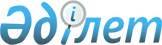 О внесении изменений и дополнения в приказ Министра внутренних дел Республики Казахстан от 28 января 2016 года № 85 "Об утверждении Правил приема, оформления и рассмотрения органами внутренних дел ходатайств (заявлений) по вопросам приема в гражданство Республики Казахстан и восстановления в гражданстве Республики Казахстан, в том числе в упрощенном (регистрационном) порядке, выхода из гражданства, утраты, лишения гражданства и определения принадлежности к гражданству Республики Казахстан"Приказ Министра внутренних дел Республики Казахстан от 11 июля 2018 года № 505. Зарегистрирован в Министерстве юстиции Республики Казахстан 26 июля 2018 года № 17235
      ПРИКАЗЫВАЮ:
      1. Внести в приказ Министра внутренних дел Республики Казахстан от 28 января 2016 года № 85 "Об утверждении Правил приема, оформления и рассмотрения органами внутренних дел ходатайств (заявлений) по вопросам приема в гражданство Республики Казахстан и восстановления в гражданстве Республики Казахстан, в том числе в упрощенном (регистрационном) порядке, выхода из гражданства, утраты, лишения гражданства и определения принадлежности к гражданству Республики Казахстан" (зарегистрирован в Реестре государственной регистрации нормативных правовых актов за № 13391, опубликован 14 марта 2016 года в информационно-правовой системе "Әділет"), следующие изменения и дополнение:
      в заголовок вносится изменение на казахском языке, текст на русском языке не меняется;
      в пункт 1 вносится изменение на казахском языке, текст на русском языке не меняется;
      в Правилах приема, оформления и рассмотрения органами внутренних дел ходатайств (заявлений) по вопросам приема в гражданство Республики Казахстан и восстановления в гражданстве Республики Казахстан, в том числе в упрощенном (регистрационном) порядке, выхода из гражданства, утраты, лишения гражданства и определения принадлежности к гражданству Республики Казахстан, утвержденных указанным приказом:
      в заголовок вносится изменение на казахском языке, текст на русском языке не меняется;
      заголовок главы 1 изложить в следующей редакции:
      "Глава 1. Общие положения";
      пункт 1 изложить в следующей редакции:
      "1. Настоящие Правила определяют порядок приема, оформления и рассмотрения органами внутренних дел ходатайств (заявлений) по вопросам приема в гражданство Республики Казахстан и восстановления в гражданстве Республики Казахстан, в том числе в упрощенном (регистрационном) порядке, выхода из гражданства, утраты, лишения гражданства и определения принадлежности к гражданству Республики Казахстан.";
      в пункт 2 вносится изменение на казахском языке, текст на русском языке не меняется;
      заголовок главы 2 изложить в следующей редакции:
      "Глава 2. Порядок приема, оформления и рассмотрения ходатайств (заявлений) по вопросам приема в гражданство Республики Казахстан и восстановления в гражданстве Республики Казахстан, в том числе в упрощенном (регистрационном) порядке, выхода из гражданства, утраты, лишения гражданства и определения принадлежности к гражданству Республики Казахстан";
      пункты 3, 4, 5, 6, 7, 8 изложить в следующей редакции:
      "3. Прием ходатайств (заявлений) по вопросам приема в гражданство Республики Казахстан и восстановления в гражданстве Республики Казахстан, в том числе в упрощенном (регистрационном) порядке, выхода из гражданства, утраты, лишения гражданства и определения принадлежности к гражданству Республики Казахстан для лиц, проживающих на территории Республики Казахстан, осуществляется органами внутренних дел Республики Казахстан по месту постоянного жительства заявителя.
      Поступившие в органы внутренних дел Республики Казахстан материалы по вопросам гражданства проверяются на причину изменения гражданства и полноту анкетных сведений, правильность написания фамилии, имени и отчества (при его наличии) заявителя и членов его семьи.
      При обнаружении неполных или неточных сведений в представленных документах они незамедлительно возвращаются заявителю для внесения соответствующих изменений и дополнений.
      Ходатайство (заявление) считается принятым к исполнению с момента подачи заявителем всех документов, предусмотренных настоящими Правилами, в анкетах-заявлениях по приему и выходу из гражданства Республики Казахстан проставляется соответствующая запись, которая заверяется подписью сотрудника принявшего материал к рассмотрению.
      Ходатайства (заявления) по вопросам приема в гражданство и восстановления в гражданстве, в том числе в упрощенном (регистрационном) порядке, выхода из гражданства, утраты, лишения гражданства и определения принадлежности к гражданству подлежат регистрации в журнале учета ходатайств (заявлений) физических лиц по форме согласно приложению 1 к настоящим Правилам и рассмотрению.
      Лицам, подавшим ходатайство (заявление) о приобретении гражданства Республики Казахстан либо о выходе из гражданства, по их требованию выдается справка о приеме документов по форме согласно приложению 2 к настоящим Правилам. Справка выдается Департаментом внутренних дел (далее – ДВД) только после ввода сведений о лице, ходатайствующем по вопросам оформления гражданства в Единую информационную систему "Беркут" (далее – ЕИС "Беркут") и получения результатов.
      При выдаче справок от лиц истребуются оригиналы документов, удостоверяющих личность и осуществляется сверка с копиями, приобщенными в материалах дела.";
      Рассмотрение ходатайств (заявлений) по вопросам приема в гражданство Республики Казахстан и выхода из гражданства Республики Казахстан осуществляется с момента подачи ходатайства (заявлений) в течении 6 (шесть) месяцев, в упрощенном порядке в течении 3 (трех) месяцев.
       4. Оформленные надлежащим образом материалы направляются районным органом внутренних дел по месту жительства заявителя по подчиненности в ДВД городов Астаны, Алматы, Шымкент и областей. 
      ДВД городов Астаны, Алматы, Шымкент и областей проверяют правильность оформления материалов по вопросам гражданства, заводят дела, вводят сведения о ходатайствующем лице в ЕИС "Беркут", выносят мотивированное заключение по нему и в течении десяти календарных дней направляют в Министерство внутренних дел Республики Казахстан (далее – МВД РК).
       5. На лицо, ходатайствующее о приеме в гражданство Республики Казахстан и восстановлении в гражданстве Республики Казахстан, в том числе в упрощенном (регистрационном) порядке, выходе из гражданства, утрате, лишения гражданства и определении принадлежности к гражданству Республики Казахстан органы внутренних дел Республики Казахстан запрашивают сведения о наличии либо отсутствии судимости, привлечении к административной ответственности в подразделении правовой статистики и специальных учетов органов прокуратуры посредством Системы информационного обмена правоохранительных и специальных органов Республики Казахстан (далее – СИОПСО), проверяют по всем учетам органов внутренних дел Республики Казахстан и вводят сведения в ЕИС "Беркут".
       6. По результатам рассмотрения ходатайств (заявлений) о приеме в гражданство Республики Казахстан и восстановлении в гражданстве Республики Казахстан, в том числе в упрощенном (регистрационном) порядке, выходе из гражданства, утрате, лишения гражданства и определении принадлежности к гражданству Республики Казахстан выносится мотивированное заключение, в котором подробно излагаются проверочные данные, характеризующие заявителя.
      7. Заключение по вопросам приема в гражданство Республики Казахстан и восстановления в гражданстве Республики Казахстан, в том числе в упрощенном (регистрационном) порядке, выхода из гражданства, утраты, лишения гражданства и определения принадлежности к гражданству Республики Казахстан составляется в произвольной форме и утверждается начальником ДВД или его заместителем.
      8. МВД РК согласовывает материалы о приеме, восстановлении в гражданстве Республики Казахстан, выходе из гражданства Республики Казахстан и направляет в Государственно-правовой отдел Администрации Президента Республики Казахстан в соответствии с планом Комиссии по вопросам гражданства при Президенте Республики Казахстан.
      Оформленные ненадлежащим образом материалы возвращаются в ДВД областей, городов Астаны, Алматы и Шымкента для приведения в соответствие с законодательством. Срок устранения недостатков составляет десять календарных дней, затем материалы повторно направляются в МВД РК.
      При неустранении недостатков из-за отсутствия заявителя по месту проживания или несвоевременного получения ответа из компетентных органов других государств, рассмотрение ходатайств (заявлений) приостанавливается, о чем заявителю направляется уведомление в течение пяти рабочих дней, копия которого приобщается к материалам дела.";
      заголовок главы 3 изложить в следующей редакции:
      "Глава 3. Порядок приема в гражданство Республики Казахстан";
      часть вторую пункта 15 изложить в следующей редакции:
      "Наличие порядка, предусмотренного в части первой настоящего подпункта, не требуется при приеме в гражданство Республики Казахстан несовершеннолетних, недееспособных и лиц, которые имеют особые заслуги перед Республикой Казахстан, либо имеют профессии и отвечают требованиям по перечню, утвержденному Указом Президентом Республики Казахстан от 6 июня 2005 года № 1587 "Об утверждении перечня профессий и требований для лиц, в отношении которых устанавливается упрощенный порядок приема в гражданство Республики Казахстан" и членов их семей";
      заголовок главы 4 изложить в следующей редакции:
      "Глава 4. Порядок восстановления в гражданстве Республики Казахстан";
      заголовок главы 5 изложить в следующей редакции:
      "Глава 5. Порядок приема в гражданство Республики Казахстан в упрощенном (регистрационном) порядке";
      подпункт 7) пункта 21 исключить;
      пункты 24, 25 изложить в следующей редакции:
      "24. В соответствии с Законом, оралманы, постоянно проживающие на территории Республики Казахстан на законных основаниях независимо от срока проживания, реабилитированные жертвы массовых политических репрессий, а также их потомки, лишенные или утратившие гражданство без их свободного волеизъявления, постоянно проживающие на территории Республики Казахстан на законных основаниях, независимо от срока проживания, этнические казахи обучающиеся в высших учебных заведениях для приобретения гражданства Республики Казахстан в упрощенном (регистрационном) порядке обращаются с ходатайством (заявлением) на имя начальника ДВД областей и городов Астаны, Алматы и Шымкента.
      К ходатайству (заявлению) о приеме в гражданство Республики Казахстан приобщаются следующие документы:
      1) нотариально удостоверенное заявление об отказе от прежнего гражданства;
      2) анкета-заявление по форме согласно приложению 4 к настоящим Правилам;
      3) четыре фотографии размером 3,5 x 4,5 см;
      4) обязательство о соблюдении условий, предусмотренных статьей 1 Закона, по форме согласно приложению 6 к настоящим Правилам;
      5) копия документа удостоверяющего личность и подтверждающего принадлежность к гражданству другого государства; 
      6) оралманы постоянно проживающие на территории Республики Казахстан – удостоверение оралмана;
      7) этнические казахи обучающихся в высших учебных заведениях – справку из высшего учебного заведения, подтверждающую факт обучения в данном заведении;
      8) справка о подтверждении национальности для этнических казахов обучающихся в высших учебных заведениях;
      9) документ об уплате государственной пошлины или освобождении от ее уплаты;
      10) лица, являющиеся жертвами политических репрессий – решение суда о реабилитации или документы, подтверждающие, что является потомком жертв политических репрессий.
      В соответствии со статьей 617 Кодекса Республики Казахстан от 25 декабря 2017 года "О налогах и других обязательных платежах в бюджет" (Налоговый кодекс), от уплаты государственной пошлины освобождаются оралманы - по всем нотариальным действиям, связанным с приобретением гражданства Республики Казахстан.
      Указанное освобождение от уплаты государственной пошлины предоставляется один раз. 
       25. При обращении ходатайствующих в упрощенном (регистрационном) порядке, представляемые к ходатайству (заявлению) копии документов (паспорт, свидетельство о рождении, свидетельство о браке, заявление об отказе от прежнего гражданства) удостоверяются нотариально.";
      в пункте 28: 
      в подпункт 12) вносится изменения на казахском языке текст на русском языке не меняется;
      дополнить подпунктом 13) следующего содержания:
      "13) лишено гражданства на основании статьи 20-1 Закона.";
      заголовок главы 6 изложить в следующей редакции:
      "Глава 6. Порядок выхода из гражданства Республики Казахстан";
      в пункт 35 вносится изменение на казахском языке, текст на русском языке не меняется;
      заголовок главы 7 изложить в следующей редакции:
      "Глава 7. Порядок утраты гражданства Республики Казахстан";
      в пункты 40, 41 вносятся изменения на казахском языке, текст на русском языке не меняется;
      заголовок главы 8 изложить в следующей редакции:
      "Глава 8. Порядок определения принадлежности к гражданству Республики Казахстан";
      часть первую пункта 43 изложить в следующей редакции:
      "Лица, обращаются с ходатайством (заявлением) на имя начальника ДВД областей, городов Астана, Алматы и Шымкент об определении принадлежности к гражданству Республики Казахстан и представляют его в подразделения миграционной службы горрайорганов внутренних дел по месту постоянного жительства, при отсутствии регистрации по месту фактического жительства.";
      в заголовок главы 9 вносится изменение на казахском языке, текст на русском языке не меняется;
      часть первую пункта 47 изложить в следующей редакции:
      "После поступления вступившего в силу приговора суда о лишении гражданства Республики Казахстан, органы внутренних дел выносят заключение (произвольной форме) о регистрации лишения гражданства, которое утверждается начальником ДВД городов Астаны, Алматы, Шымкент и областей либо их заместителями.";
      в правые верхние углы приложений 1, 2, 3 вносятся изменения на казахском языке, тексты на русском языке не меняются;
      в приложение 4 вносится изменение на казахском языке согласно приложению 1 к настоящему приказу, текст на русском языке не меняется;
      в правые верхние углы приложений 5, 6, 7, 8, 9, 10 вносятся изменения на казахском языке, тексты на русском языке не меняются;
      в приложение 11 вносится изменение на казахском языке согласно приложению 2 к настоящему приказу, текст на русском языке не меняется;
      в правые верхние углы приложений 12, 13 вносятся изменения на казахском языке, тексты на русском языке не меняются.
      2. Комитету миграционной службы Министерства внутренних дел Республики Казахстан в установленном законодательством Республики Казахстан порядке обеспечить:
      1) государственную регистрацию настоящего приказа в Министерстве юстиции Республики Казахстан;
      2) размещение на официальном интернет-ресурсе Министерства внутренних дел Республики Казахстан;
      3) в течение десяти календарных дней со дня государственной регистрации настоящего приказа направление его копии в бумажном и электронном виде на казахском и русском языках в Республиканское государственное предприятие на праве хозяйственного ведения "Республиканский центр правовой информации" Министерства юстиции Республики Казахстан для официального опубликования и включения в Эталонный контрольный банк нормативных правовых актов Республики Казахстан;
      4) в течение десяти рабочих дней после государственной регистрации настоящего приказа в Министерстве юстиции Республики Казахстан представление в Юридический департамент Министерства внутренних дел Республики Казахстан сведений об исполнении мероприятий, предусмотренных подпунктами 1), 2) и 3) настоящего пункта.
      3. Контроль за исполнением настоящего приказа возложить на курирующего заместителя министра внутренних дел Республики Казахстан и Комитет миграционной службы Министерства внутренних дел Республики Казахстан (Кабденов М.Т.).
      4. Настоящий приказ вводится в действие по истечении десяти календарных дней после дня его первого официального опубликования.
					© 2012. РГП на ПХВ «Институт законодательства и правовой информации Республики Казахстан» Министерства юстиции Республики Казахстан
				
      Министр внутренних дел
Республики Казахстан
генерал-полковник полиции 

К. Касымов
